YOEMI AYOMIDIPUPO OLUWATIMILEHIN17/ENG06/089MECHANICAL ENGINEERING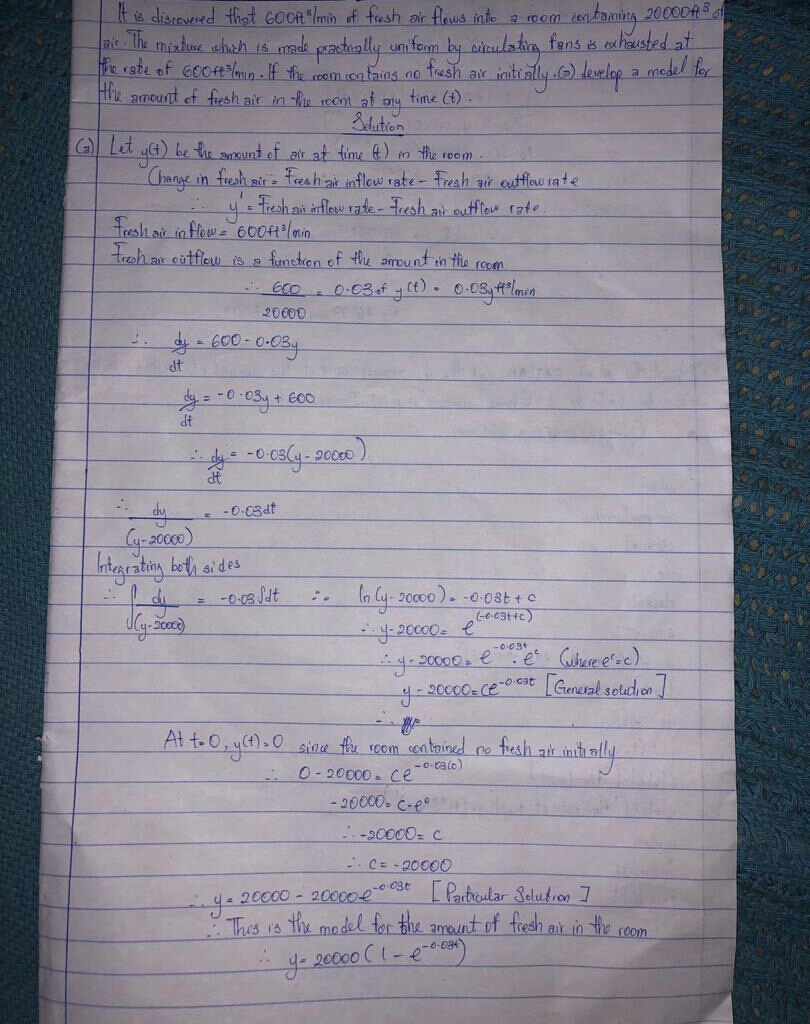 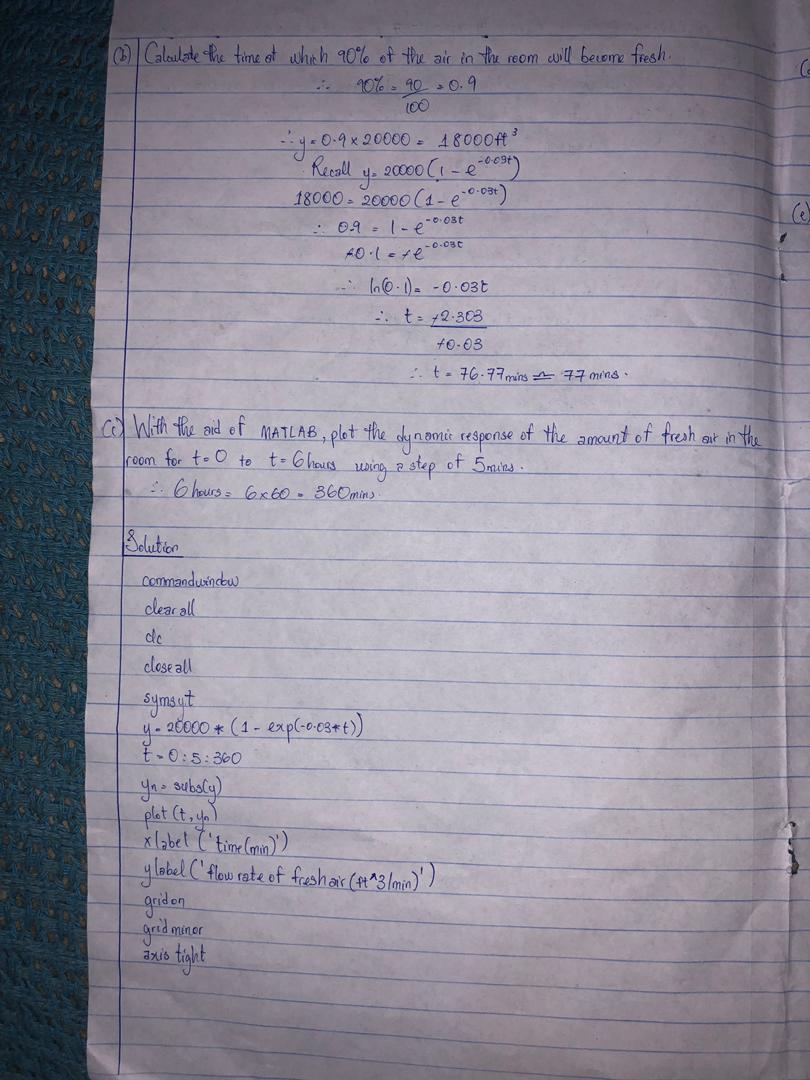 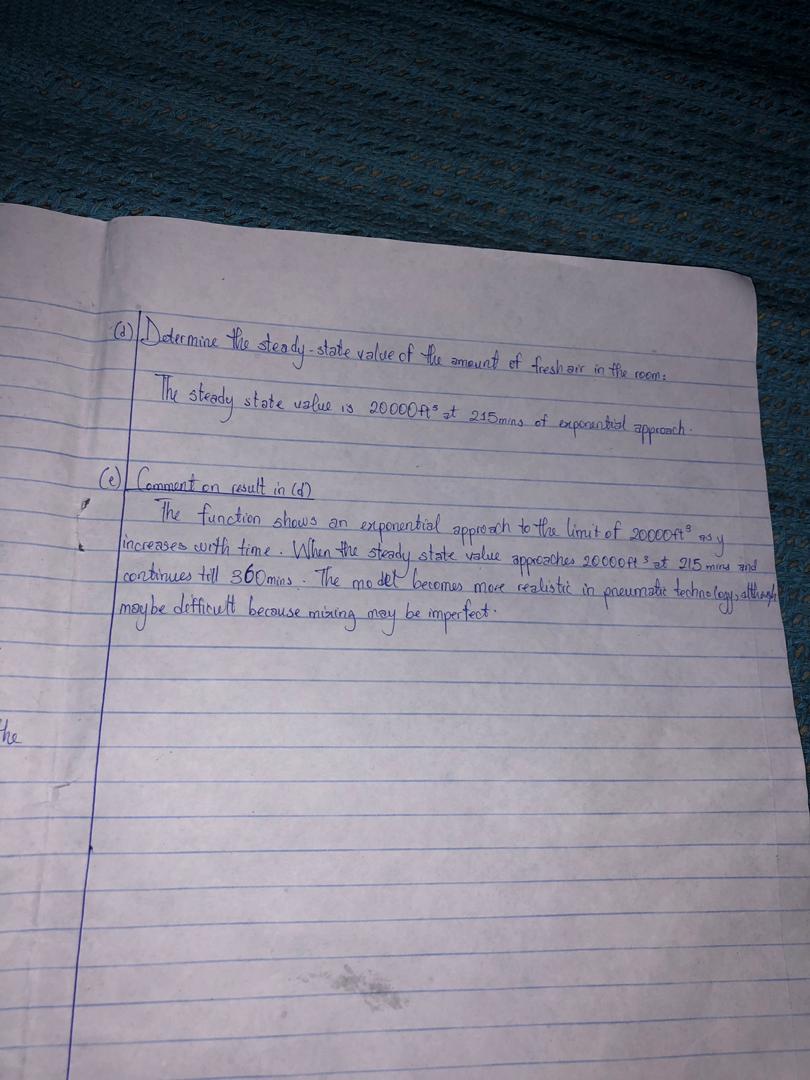 